Publicado en Madrid el 01/02/2024 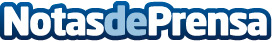 Nace Club de la Pyme, la primera empresa de servicios globales para PYMEs con una inversión de 1M€ en IALa compañía prevé agrupar bajo su marca a unos 400 despachos independientes en los próximos cinco años. Al frente de Club de la Pyme, como Fundador y CEO, se encuentra Casimiro García (ex Club del Asesor-Cegid) aportando sus más de 30 años de experiencia en el sector Datos de contacto:Club de la PymeClub de la Pyme916611737Nota de prensa publicada en: https://www.notasdeprensa.es/nace-club-de-la-pyme-la-primera-empresa-de Categorias: Nacional Finanzas Inteligencia Artificial y Robótica Emprendedores Recursos humanos Otros Servicios Actualidad Empresarial http://www.notasdeprensa.es